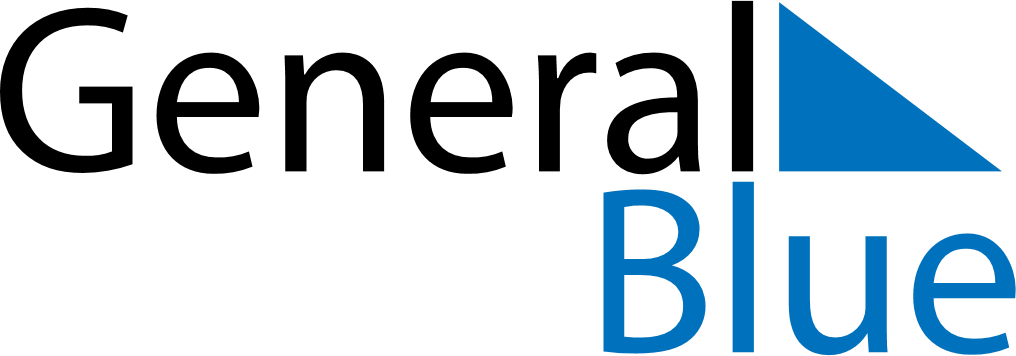 January 2019January 2019January 2019January 2019TanzaniaTanzaniaTanzaniaSundayMondayTuesdayWednesdayThursdayFridayFridaySaturday123445New Year’s DayZanzibar Revolution Day678910111112131415161718181920212223242525262728293031